     РЕШЕНИЕ                       с. Старый Куклюк	         КАРАР№165                                                         от «18» ноября 2019 г.                                                                                О предоставлении субсидий из бюджета Старокуклюкского сельского поселения Елабужского муниципального района бюджету Елабужского муниципального района, городу Елабуга и сельским поселениям Елабужского муниципального района в целях софинансирования расходных обязательств, возникающих при выполнении полномочий органов местного самоуправления по решению вопросов местного значения         В соответствии со статьей 142.3 Бюджетного кодекса Российской Федерации, Совет Старокуклюкского сельского поселенияРЕШИЛ:Утвердить Положение о предоставлении субсидий из бюджета Старокуклюкского сельского поселения Елабужского муниципального района бюджету Елабужского муниципального района, городу Елабуга и сельским поселениям Елабужского муниципального района в целях софинансирования расходных обязательств, возникающих при выполнении полномочий органов местного самоуправления по решению вопросов местного значения, согласно приложению №1 к настоящему решению.Контроль за исполнением настоящего решения возложить на комиссию по вопросам экономического развития, бюджета, налогов, тарифной политики, содействия предпринимательству и туризму.Председатель    						                               А.Б.БахметовПриложение № 1к решению Совета Старокуклюкского сельского поселения№ ___ от «___» ___________ 2019 г.Положение о предоставлении субсидий из бюджета Старокуклюкского сельского поселения Елабужского муниципального района бюджету Елабужского муниципального района, городу Елабуга и сельским поселениям Елабужского муниципального района в целях софинансирования расходных обязательств, возникающих при выполнении полномочий органов местного самоуправления по решению вопросов местного значенияНастоящее Положение определяет цели, порядок и условия предоставлении субсидий из бюджета Старокуклюкского сельского поселения Елабужского муниципального района бюджету Елабужского муниципального района, городу Елабуга и сельским поселениям Елабужского муниципального района в целях софинансирования расходных обязательств, возникающих при выполнении полномочий органов местного самоуправления по решению вопросов местного значения (далее – субсидии).Целью предоставления субсидий является софинансирование расходных обязательств, возникающих при выполнении полномочий органов местного самоуправления.Субсидии предоставляются в пределах бюджетных ассигнований и лимитов бюджетных обязательств, предусмотренных на указанные цели.Главным распорядителем бюджетных ассигнований, предоставляемых в соответствии с настоящим Положением, является Исполнительный комитет Старокуклюкского сельского поселения Елабужского муниципального района.Распределение субсидий бюджетам Елабужского муниципального района, города Елабуга и сельских поселений Елабужского муниципального района утверждается решением Совета Старокуклюкского сельского поселения «О бюджете Старокуклюкского сельского поселения Елабужского муниципального района Республики Татарстан на 2020 год и плановый период 2021 и 2022 годов».Цели и порядок предоставления субсидий устанавливаются соглашениями, заключаемыми между исполнительным комитетом Старокуклюкского сельского поселения, и исполнительным комитетом города Елабуга, исполнительным комитетом Елабужского муниципального района, исполнительными комитетами сельских поселений Елабужского муниципального района.Соглашение должно содержать следующие основные положения:а) целевое назначение субсидии;б) условия предоставления и расходования субсидии;в) объем бюджетных ассигнований, предусмотренных на предоставление субсидии;г) график перечисления субсидии;д) порядок осуществления контроля за соблюдением условий, установленных для предоставления и расходования субсидии;е) сроки и порядок представления отчетности об осуществлении расходов, источником финансового обеспечения которых является субсидия.Подготовка проекта соглашения осуществляется Исполнительным комитетом Старокуклюкского сельского поселения и направляется исполнительному комитету Елабужского муниципального района, исполнительному комитету города Елабуга, исполнительным комитетам сельских поселений Елабужского муниципального района.Соглашение подписывается руководителем Исполнительного комитета Старокуклюкского сельского поселения и руководителем исполнительного комитета Елабужского муниципального района, руководителем исполнительного комитета города Елабуга, руководителем исполнительного комитета сельского поселения Елабужского муниципального района.Для получения субсидии исполнительный комитет Елабужского муниципального района, исполнительный комитет города Елабуга и исполнительные комитеты сельских поселений Елабужского муниципального района, в сроки, определенные Исполнительным комитетом Старокуклюкского сельского поселения, представляет заявку на предоставление субсидий по форме, утвержденной Исполнительным комитетом Старокуклюкского сельского поселения.Субсидии перечисляются Исполнительным комитетом Старокуклюкского сельского поселения бюджетам Елабужского муниципального района, города Елабуга и сельских поселений Елабужского муниципального района на счета территориальных органов Управления Федерального казначейства по Республике Татарстан, открытые для кассового обслуживания исполнения местных бюджетов в сроки, определяемые соглашением.В случае нарушения условий предоставления субсидий соответствующие средства подлежат перечислению в доход бюджета Старокуклюкского сельского поселения в порядке, установленном бюджетным законодательством Российской Федерации.Остаток субсидий, не использованный по состоянию на 1 января года, следующего за годом предоставления субсидий, подлежит возврату в доход бюджета Старокуклюкского сельского поселения в соответствии с требованиями, установленными Бюджетным кодексом Российской Федерации.Контроль за целевым использованием иных межбюджетных трансфертов осуществляют в соответствии с законодательством Исполнительный комитет Старокуклюкского сельского поселения и Финансово-бюджетная палата Елабужского муниципального района.СОВЕТ СТАРОКУКЛЮКСКОГОСЕЛЬСКОГО ПОСЕЛЕНИЯ ЕЛАБУЖСКОГО МУНИЦИПАЛЬНОГОРАЙОНАРЕСПУБЛИКИ ТАТАРСТАН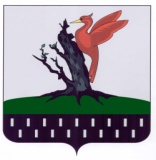 ТАТАРСТАН РЕСПУБЛИКАСЫАЛАБУГА  МУНИЦИПАЛЬ РАЙОНЫ  ИСКЕ КУКЛЕКАВЫЛ ЖИРЛЕГЕ  СОВЕТЫ 